Technical CommitteeFifty-Second Session
Geneva, March 14 to 16, 2016REGIONAL SETS OF EXAMPLE VARIETIESDocument prepared by the Office of the Union

Disclaimer:  this document does not represent UPOV policies or guidanceEXECUTIVE SUMMARY	The purpose of this document is to report on the consideration by the Technical Working Parties of the term “region” and the basis for selecting example varieties in a region in relation to the establishment of regional sets of example varieties for Test Guidelines.	The TC is invited to consider whether, for the purposes of developing regional sets of example varieties for Test Guidelines:(a)	a region should be comprised of more than one country;(b)	the TWP responsible for the Test Guidelines should decide on the need and determine the basis on which the region would be established for a regional set of example varieties;(c)	the procedure for the development of sets of example varieties for a “region” would be determined by the TWP concerned and could, for example, be coordinated by a leading expert for the region concerned; (d)	example varieties would need to be agreed by all UPOV members in the region concerned; and	(e)	to include this guidance in the next revision of document TGP/7 “Development of Test Guidelines”.	The structure of this document is as follows:BACKGROUND	2Guidance in document TGP/7	2Number of countries to constitute a region	2Establishing a regional set of example varieties	2COMMENTS BY THE TECHNICAL WORKING PARTIES IN 2015	2Number of countries to constitute a region	2Establishing a regional set of example varieties	3proposal	3	The following abbreviations are used in this document:TC:  	Technical CommitteeTC-EDC:  	Enlarged Editorial CommitteeTWA:  	Technical Working Party for Agricultural CropsTWC:  	Technical Working Party on Automation and Computer ProgramsTWF:  	Technical Working Party for Fruit Crops TWO:  	Technical Working Party for Ornamental Plants and Forest Trees TWV:  	Technical Working Party for VegetablesTWPs:	Technical Working PartiesBACKGROUND	The TC-EDC, at its meeting in January, 2015, considered the establishment of regional sets of example varieties in relation to the Test Guidelines for Apple Rootstocks. The TC-EDC recommended that clarification be provided on the term “region” and the basis for selecting example varieties in a region.	The TC, at its fifty-first session, held in Geneva, from March 23 to 25, 2015, agreed that guidance should be developed on the term “region” and the basis for selecting example varieties for a region in relation to the establishment of regional sets of example varieties for Test Guidelines (see document TC/51/39 “Report”, paragraph 167).Guidance in document TGP/7	Document TGP/7, GN28, Section 2.5, provides guidance on developing regional sets of example varieties.  It explains that “[T]the rationale for identifying regional types will be explained in the Test Guidelines and, where appropriate, correlation between the different regional sets of example varieties may be established (see document TGP/7, Section 2.5.1).  […] In cases where the relevant TWP agrees to the development of regional sets of example varieties, the TWP concerned will determine the regions and the contributors of regional lists of varieties” (see document TGP/7, Section 2.5.2.1).Number of countries to constitute a region	Currently no guidance is provided on the minimum number of countries to constitute a “region”.  It is evident that a country or a part of a country could constitute a “region”. However, in such cases, the “regional” set of example varieties would only be relevant for a single country.  In that regard, the purpose of the UPOV Test Guidelines is international harmonization and it might be considered that a regional set of example varieties that would only be relevant for one country would not contribute to international harmonization.Establishing a regional set of example varieties	In the case of a region comprising more than one country, the TWP is required to determine the regions and the contributors of the regional lists.  It may be considered useful to add an explanation in document TGP/7 that it would be a matter for the TWP to determine the basis on which the region would establish an agreed regional set of example varieties (e.g. by an exchange of information, or by a ring-test).COMMENTS BY THE TECHNICAL WORKING PARTIES IN 2015	The TWV, TWC, TWA, TWF and TWO considered documents TWV/49/14, TWC/33/14, TWA/44/14, TWF/46/14 and TWO/48/14 “Regional sets of example varieties”, respectively, which identified the issues for consideration as set out in paragraphs 8 and 9 of this document. Number of countries to constitute a region	The TWV agreed to include guidance in document TGP/7 on the definition of “region” in order to justify a regional set of example varieties in Test Guidelines. However the TWV suggested that a “region” should be defined by environmental conditions rather than geographical borders.	The TWA agreed with the TWV that, in the case of regional sets of example varieties, a “region” should be defined by the environmental conditions rather than national boundaries. 	The TWC and the TWA agreed to include guidance in document TGP/7 that a “region” should be comprised of more than one country in order to justify a regional set of example varieties in Test Guidelines.	The TWF agreed that, in some cases, it could be useful to have regional sets of example varieties developed on the basis of countries that represented different geographical regions.	The TWF agreed that when example varieties were not available or suitable for cultivation in a particular geographical region, the information on example varieties used in different regions facilitated the interpretation of DUS test results and the use of variety descriptions for the purposes of distinctness.Establishing a regional set of example varieties	The TWV and TWF highlighted that the purpose of the UPOV Test Guidelines was international harmonization and therefore were not in favor of regional sets of example varieties as a common practice.  However, the TWV agreed that, in the case of the establishment of a regional set of example varieties, the relevant TWPs should determine the basis on which the region would be established for a regional set of example varieties (e.g. by an exchange of information, or by a ring-test).	The TWF noted that currently Test Guidelines were drafted on the basis of example varieties provided by the Leading Expert.  The TWF agreed that regional sets of example varieties could be provided by a single country if there was a sufficient number of example varieties for each characteristic in order to illustrate the range of variation. 	The TWC, TWA, TWF and TWO agreed to include guidance in document TGP/7 that the TWP should determine the basis on which the region would establish an agreed regional set of example varieties (e.g. by an exchange of information, or by a ring-test).	The TWO agreed that it would be important to explain the rationale for the establishment of regional sets of example varieties in particular Test Guidelines.proposal	On the basis of the comments by the TWPs, it is proposed to consider whether, for the purposes of developing regional sets of example varieties for Test Guidelines:(a)	a “region” should be comprised of more than one country;(b)	the TWP responsible for the Test Guidelines should decide on the need and determine the basis on which the region would be established for a regional set of example varieties;(c)	the procedure for the development of sets of example varieties for a region would be determined by the TWP concerned and could, for example, be coordinated by a leading expert for the region concerned; (d)	example varieties would need to be agreed by all UPOV members in the region concerned; and(e)	to include this guidance in the next revision of document TGP/7 “Development of Test Guidelines”.	The TC is invited to consider whether, for the purposes of developing regional sets of example varieties for Test Guidelines:	(a)	a “region” should be comprised of more than one country;	(b)	the TWP responsible for the Test Guidelines should decide on the need and determine the basis on which the region would be established for a regional set of example varieties;	(c)	the procedure for the development of sets of example varieties for a region would be determined by the TWP concerned and could, for example, be coordinated by a leading expert for the region concerned; 	(d)	example varieties would need to be agreed by all UPOV members in the region concerned; and 	(e)	to include this guidance in the next revision of document TGP/7 “Development of Test Guidelines”. [End of document]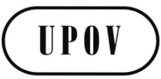 ETC/52/15ORIGINAL:  EnglishDATE:  January 27, 2016INTERNATIONAL UNION FOR THE PROTECTION OF NEW VARIETIES OF PLANTS INTERNATIONAL UNION FOR THE PROTECTION OF NEW VARIETIES OF PLANTS INTERNATIONAL UNION FOR THE PROTECTION OF NEW VARIETIES OF PLANTS GenevaGenevaGeneva